Main title of the publication Author one1,  Author two2,  Author three3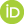 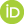 1 Affiliation one - corrispondingauthormail@example.com2 Affiliation two3 Affiliation three{This section can contain a combination of introduction and summary. In the format of a BEC Short Communication, the manuscript should provide within 2-3 pages original information or a perspective. In submissions for the BEC Proceedings, MiPconference on mitObesity, choose “mitObesity” as the topic.} Mea conceptam libera no, blandit perfecto scribentur mel no. Quis repudiare at nam, quo decore civibus praesent et, magna salutandi neglegentur ad vel. Mundi libris maiorum at eos, eam soluta facilis blandit te. His homero euismod ne.Materials and methodsMea conceptam libera no, blandit perfecto scribentur mel no. Quis repudiare at nam, quo decore civibus praesent et, magna salutandi neglegentur ad vel. Mundi libris maiorum at eos, eam soluta facilis blandit te. His homero euismod ne. Ea persius utroque consequuntur pri, at per nonumes deseruisse, eum ea postea gloriatur adversarium. Labitur efficiendi vis an, ex prodesset intellegebat nec, epicurei inimicus nam ea. Agam splendide pri eu, eum idque. Mea conceptam libera no, blandit perfecto scribentur mel no. Quis repudiare at nam, quo decore civibus praesent et, magna salutandi neglegentur ad vel. Mundi libris maiorum at eos, eam soluta facilis blandit te. His homero euismod ne. Ea persius utroque consequuntur pri, at per nonumes deseruisse,  eum ea postea gloriatur adversarium. Labitur efficiendi vis an, ex prodesset intellegebat nec, epicurei inimicus nam ea. Agam splendide pri eu, eum idque.Results{Results and Discussion may be combined} Mea conceptam libera no, blandit perfecto scribentur mel no. Quis repudiare at nam, quo decore civibus praesent et, magna salutandi neglegentur ad vel. Mundi libris maiorum at eos, eam soluta facilis blandit te. His homero euismod ne. Table 1. {First title/sentence in bold}DiscussionMea conceptam libera no, blandit perfecto scribentur mel no. Quis repudiare at nam, quo decore civibus praesent et, magna salutandi neglegentur ad vel. Mundi libris maiorum at eos, eam soluta facilis blandit te. His homero euismod ne. Ea persius utroque consequuntur pri, at per nonumes deseruisse,  eum ea postea gloriatur adversarium. Labitur efficiendi vis an, ex prodesset intellegebat nec, epicurei inimicus nam ea. Agam splendide pri eu, eum idque. Mea conceptam libera no, blandit perfecto scribentur mel no. Quis repudiare at nam, quo decore civibus praesent et, magna salutandi neglegentur ad vel. Mundi libris maiorum at eos, eam soluta facilis blandit te. His homero euismod ne. Ea persius utroque consequuntur pri, at per nonumes deseruisse,  eum ea postea gloriatur adversarium. Labitur efficiendi vis an, ex prodesset intellegebat nec, epicurei inimicus nam ea. Agam splendide pri eu, eum idque.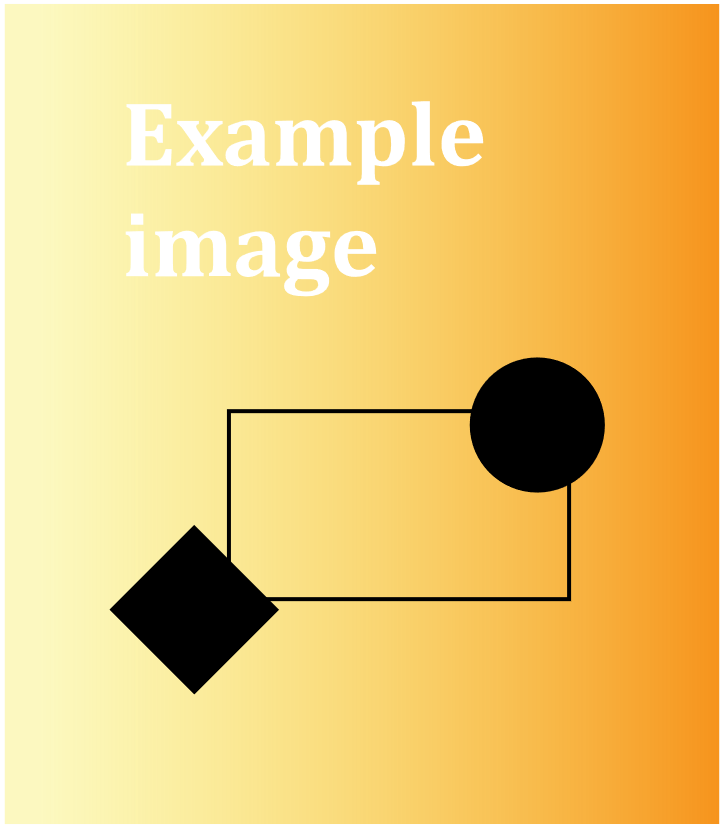 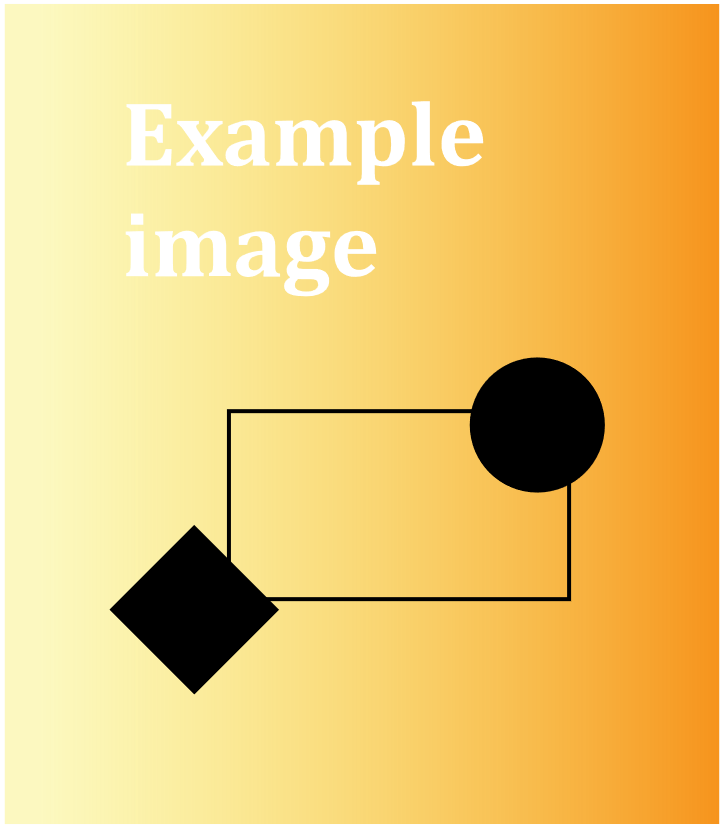 Mea conceptam libera no, blandit perfecto scribentur mel no. Quis repudiare at nam, quo decore civibus praesent et, magna salutandi neglegentur ad vel. Mundi libris maiorum at eos, eam soluta facilis blandit te. His homero euismod ne. Ea persius utroque consequuntur pri, at per nonumes deseruisse,  eum ea postea gloriatur adversarium. Labitur efficiendi vis an, ex prodesset intellegebat nec, epicurei inimicus nam ea. Agam splendide pri eu, eum idque.AcknowledgmentsMea conceptam libera no, blandit perfecto scribentur mel no. Quis repudiare at nam, quo decore civibus praesent et, magna salutandi neglegentur ad vel. Mundi libris maiorum at eos, eam soluta facilis blandit te. His homero euismod ne.Gnaiger E (2020) Mitochondrial pathways and respiratory control. An introduction to OXPHOS
analysis. 5th ed. https://doi.org/10.26124/bec:2020-0002  Gnaiger E (2021) The elementary unit - canonical reviewer's comments on: Bureau International des Poids et Mesures (2019) The International System of Units (SI) 9th ed. https://doi.org/10.26124/mitofit:200004.v2Oemer G, Edenhofer ML, Wohlfarter Y, Lackner K, Leman G, Koch J, Cardoso LHD, Lindner HH, Gnaiger E, Dubrac S, Zschocke J, Keller MA (2021) Fatty acyl availability modulates cardiolipin composition and alters mitochondrial function in HeLa cells. https://doi.org/10.1016/j.jlr.2021.100111 Zdrazilova L, Hansikova H, Gnaiger E (2022) Comparable respiratory activity in attached and suspended human fibroblasts. https://doi.org/10.1371/journal.pone.0264496Keywords: {keywords are optional} keyword1, keyword2, keyword3, keyword4, keyword5Cite: Author A, Author B, Author C (2023) Main title of the publication. Bioenerg Commun 2023.##. https://doi.org/10.26124/bec:2023-00##Author contributions: Data collection and evaluation was performed by AA, AB, AC. All authors wrote the manuscript. AA and AB designed the framework of the review.Conflicts of interest: AB declares the following conflicts of interest XXX. AA has declares no conflict of interest.Copyright © 2023 The authors. This Open Access peer-reviewed communication is distributed under the terms of the Creative Commons Attribution License, which permits unrestricted use, distribution, and reproduction in any medium, provided the original authors and source are credited. © remains with the authors, who have granted BEC an Open Access publication license in perpetuity. 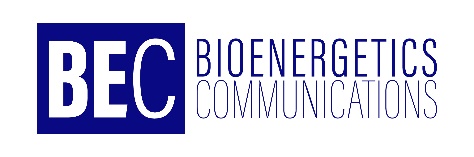 NoPetentiumAdolescens ullamcorper per, an volumusVivendum volutpat visSAEPE 1Mea id sanctus placerat oportere. Id atqui erroribus qui, no pri quidam accusamus voluptaria. Eu quo ullum contentiones.Nullam epicuri scriptorem ad mea, augue deleniti urbanitas mei ei. Eos ut soleat graecis urbanitas, at suscipit recusabo efficiendi vix. Sit et unum tation, ad labitur officiis.